О внесении изменений в постановление администрации Березовского  сельского поселения от 18.07.2018 № 32 «Об утверждении административного регламента администрации Березовского сельского поселения Ибресинского района Чувашской Республики по предоставлению муниципальной услуги «Подготовка и выдача градостроительных планов земельных участков»В соответствии с Градостроительным кодексом Российской Федерации администрация Березовского сельского поселения Ибресинского  района Чувашской Республики  п о с т а н о в л я е т:Внести в Административный регламент администрации Березовского сельского поселения Ибресинского района Чувашской Республики по предоставлению муниципальной услуги «Подготовка и выдача градостроительных планов земельных участков», утвержденный постановлением администрации Березовского сельского поселения от 18.07.2018 № 32 следующие изменения: В пункте 3.4 раздела III:абзац девятый признать утратившим силу;абзац десятый изложить в следующей редакции:«Проект градостроительного плана в течение 1 рабочего дня направляется главе администрации для рассмотрения и подписания. Подписанный градостроительный план земельного участка регистрируется и предоставляется заявителю в течение 2 рабочих дней.».абзацы десятый - двенадцатый соответственно считать абзацами девятым - одиннадцатым.1.2. Приложение № 3 к Административному регламенту по предоставлению администрацией Березовского сельского поселения Ибресинского района Чувашской Республики муниципальной услуги «Подготовка и выдача градостроительного плана земельного участка» изложить в редакции, согласно приложению к настоящему постановлению.2. Настоящее постановление вступает в силу после его официального опубликования.Глава  Березовскогосельского поселения                                                                         Л.Н.ЮринаБлок-схема последовательности действий при предоставлении муниципальной услуги «Подготовка и выдача градостроительного плана земельного участка»ЧĂВАШ РЕСПУБЛИКИЙÊПРЕÇ РАЙОНĚ 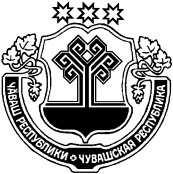 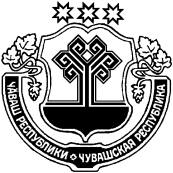 ЧУВАШСКАЯ РЕСПУБЛИКА ИБРЕСИНСКИЙ РАЙОН  БЕРЕЗОВКА ЯЛ ПОСЕЛЕНИЙĚН АДМИНИСТРАЦИЙЕ                      ЙЫШĂНУ     19.06.2019с.      34№ Березовка поселокĕ АДМИНИСТРАЦИЯБЕРЕЗОВСКОГО СЕЛЬСКОГОПОСЕЛЕНИЯПОСТАНОВЛЕНИЕ19.06. 2019г.    № 34                       поселок БерезовкаПриложениек постановлению администрации  Березовского сельского поселенияот   19.06.2019г.      №34  Приложение № 3
к Административному регламенту
по предоставлению администрацией Березовского сельского поселения Ибресинского района Чувашской Республики муниципальной услуги«Подготовка и выдача градостроительного плана земельного участка»Прием и регистрация документов, п. 3.1Формирование и направление запросов в органы (организации), участвующие в предоставлении муниципальной услуги, п. 3.2(3 рабочих дня)Рассмотрение заявления о выдаче градостроительного плана, п. 3.3(7 рабочих дней)Подготовка и подписание решения об отказе в выдаче градостроительного плана земельного участка,(5 рабочих дней)Подготовка и подписание градостроительного плана земельного участка,(11 рабочих дней)Выдача (направление) результата предоставления муниципальной услуги), п. 3.5(2 рабочих дня)(1 рабочий день в случае предоставления муниципальной услуги в электронном виде)